Galveston Bay Estuary Program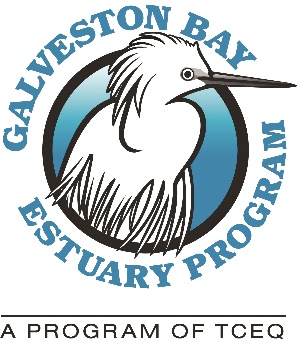 Federal Bipartisan Infrastructure Law (BIL) Project ProposalPlease complete the proposal form and submit to gbep@tceq.texas.gov  by September 16, 2022. No late submittals will be considered for funding.SECTION ONE: GENERAL INFORMATIONProject Name:Project Previously Funded by GBEP?		Yes 		No Lead Implementer:Has the interlocal/agency partner agreed to pass-through?	Yes  		No 		N/A [Attach Commitment as an Appendix if Applicable]Contact Information:Amount Requested (minimum budgeted cost of $150,000):Is the project scalable? 	Amount Requested per year (if applicable):Total Project Cost:Leveraging (in-kind and/or cash):Project Duration (beginning no earlier than September 1, 2023 - four-year maximum project length):SECTION TWO: GALVESTON BAY PLAN, 2ND EDITION IMPLEMENTATIONGalveston Bay Plan, 2nd Edition Referenceshttps://gbep.texas.gov/ensure-safe-human-and-aquatic-life-use/ https://gbep.texas.gov/protect-and-sustain-living-resources/ https://gbep.texas.gov/engage-communities/ https://gbep.texas.gov/inform-science-based-decision-making/Galveston Bay Plan Priority Area Actions Addressed:Plan Priority 1: Ensure Safe Human and Aquatic Life UsePlan Priority 2: Protect and Sustain Living ResourcesPlan Priority 3: Engage CommunitiesPlan Priority 4: Inform Science-based Decision MakingPriority Area Actions Detail:SECTION THREE: BIL PRIORITIESStakeholder Identified Priorities:Plan Priority 1: Ensure Safe Human and Aquatic Life Use  Projects in support of: marine debris reduction, green infrastructure, watershed health, water reuse and conservation. Planning and implementation of management measures and watershed-based plans. Climate resilience; environmental monitoring (PP4). *Plan Priority 2: Protect and Sustain Living Resources  Habitat Conservation: benefit to native species must be addressed. Habitat Restoration and Enhancement: benefit to native species must be addressed. Habitat Restoration Assessments and Mapping Gaps; products must also include action item (list of restoration sites, etc.) (PP4). *Plan Priority 3: Engage Communities Building new or existing programs with underrepresented communities. Continued identification and needs of underrepresented communities related to the Galveston Bay Plan, 2nd Edition. Implementing programs / partnerships with underrepresented communities. Plan Priority 4: Inform Science-based Decision Making Adaptive Management - Support monitoring projects post-completion (successes, lessons learned) (PP2). * Environmental Monitoring - Species, Contaminants, Novel Monitoring Approaches (PP1). * Climate resilience; novel monitoring approaches. *Indicates cross-plan prioritiesStakeholder Priority Detail:SECTION 4: BIL CONSIDERATIONSDoes the Project align with any EPA Areas of Special Interest? Reduction in nutrient pollution Water reuse and conservation  Marine litter reduction  Green infrastructure and resiliency Infrastructure projects must comply with the Build America, Buy America Act (BABA). Is the proposal subject to BABA?EPA BABA InformationYes 		No Does the Project incorporate Federal Flood Risk Management Standards?FFRMS – EPA Green Infrastructure Managing Flood RisksYes 		No Does the Project Address the Justice 40 Initiative?NEP’s have a target of ensuring that at least 40% of the benefits of investments from the five years of BIL funding flow to disadvantaged communitiesYes 		No Does the Project Address geographies above the 80th percentile as identified in EJScreen in the following demographics?Yes 		No   % Low income  % Linguistically isolated  % Less than high school education  % Unemployed  % Low life expectancySECTION 5: PROPOSAL DETAILSProject Summary:Full Project Description (1,000 words or less):	Project Partners:Latitude/Longitude (Optional):Location:Other Plans Implemented:Projects Map[Insert Map Here or Attach as an Appendix if Applicable]Supplemental Photos/Graphics (Optional):[Insert Here or Attach as an Appendix]SECTION SIX: BUDGET DETAILS*Other: If Budget Category “Other” is greater than $25,000 or more than 10% of budget total, identify the main constituents:      Indirect Cost AgreementIndirect Cost Reimbursable Rate: The reimbursable rate for this Contract is      % of (check one):
 salary and fringe benefits  modified total direct costs  other direct costs baseIf other direct cost base, identify:      This rate is less than or equal to (check one):	 Predetermined Rate—an audited rate that is not subject to adjustment.	 Negotiated Predetermined Rate—an experienced-based predetermined rate agreed to by Performing Party and TCEQ. This rate is not subject to adjustment. 	 Default rate—a standard rate of ten percent of salary/wages may be used in lieu of determining the actual indirect costs of the service. [Insert Indirect Cost Agreement or Attach as an Appendix if Applicable]Please Submit Project Proposals (Microsoft Word Only – No PDFs) by September 16, 2022, to gbep@tceq.texas.gov NPS-1 NPS-2 NPS-3 NPS-4 PS-1  PS-2  PS-3  PHA-1 PHA-2 PHA-3 PHA-4 PHA-5 HC-1 ☐	HC-2 ☐	HC-3 ☐	SC-1 ☐SC-2 ☐FWI-1 ☐FWI-2 ☐FWI-3 ☐SPO-1 SPO-2 SPO-3 SPO-4 PEA-1 PEA-2 PEA-3 RES-1 RES-2 RES-3 RES-4 RES-5 RES-6 RES-7 RES-8 ACS-1  ACS-2  ACS-3  [[Please explain in detail how project addresses priorities selected. Attachments may be submitted via email in conjunction with this application]BUDGET CATEGORIES:BUDGET CATEGORIES:Budgeta.Personnel/Salaryb.Fringe Benefitsc.Traveld.Suppliese.Equipmentf.Contractualg.Constructionh.Other*i.Total Direct Costs (Sum a - h)j.Indirect Costsk.Total (Sum of i & j)